					Univerzita Palackého v Olomouci										Pedagogická fakultaPŘÍPRAVA NA HODINU ČESKÉHO JAZYKASLOVA PŘÍBUZNÁPředmět: Didaktika mateřského jazyka B                                                                                                                      Vypracovala: Monika Komárková                                                                                                                                                    Obor: Učitelství pro 1. stupeň ZŠ                                                                                                                                                 Skupina: 1. skupina                                                                                                                                                                              Rok: 2015/2016												V Olomouci                                                                                                                                                                                       												10.října 2015	CHARAKTERISTIKA VYUČOVACÍ HODINY	Vzdělávací oblast:		Jazyk a jazyková komunikace                                                                                                   	Vzdělávací obor:		Český jazyk a literatura – jazyková výchova                                                                   	Tematický okruh:		Slovní zásoba a tvoření slov                                                                                                                	Učivo:				Slova příbuzná								Ročník:				3.                                                                                                                                                                     	Časová dotace:			45 minut                                                                                                                                             	Typ vyučovací hodiny:		Vyvození nového učiva                                                                                                                                                      	Cíle vyučovací hodiny:		Naučit chápat tvoření slov pomocí předpon a přípon. Naučit chápat 						souvislosti mezi slovy příbuznými.	Klíčové kompetence:                                                                                                                                                                              	k učení:               		- vyhledává a třídí informace na základě jejich pochopení a propojení  						- operuje s obecně užívanými termíny, uvádí věci do souvislostí, propojuje do 					  širších celků poznatky z různých oblastí 									- samostatně pozoruje, získané výsledky porovnává a vyvozuje z nich závěry 					  pro využití v budoucnosti                                                                                                                                                                                                 	k řešení problémů:     		- rozpozná a pochopí problém											 - využívá získané vědomosti a dovednosti k objevování řešení							- činí uvážlivá rozhodnutí, která je schopen si obhájit                                                                                                                                                      	komunikativní:      		- naslouchá promluvám druhých lidí, porozumí jim, vhodně na ně reaguje, 					  účinně se zapojuje do diskuse											- rozumí různým typům textů, záznamů a obrazových materiálů							- využívá získané komunikativní dovednosti k vytváření vztahů potřebných 					  k plnohodnotnému soužití a kvalitní spolupráci s ostatními lidmi                                                                                                                                                                        	sociální a personální:		- účinně spolupracuje ve skupině										- podílí se na vytvoření příjemné atmosféry v týmu, přispívá k upevňování 					  dobrých vztahů, v případě potřeby poskytne pomoc nebo o ni požádá						- přispívá k diskusi ve skupině i v debatě celé třídy, chápe potřebu efektivně 					  spolupracovat s druhými při řešení daného úkolu	Výukové metody:                                                                                                                                                                                      	slovní :				- monologické (vysvětlování, vyprávění)										- dialogické (rozhovor)												- metody písemných prací                                                                                                                         		Organizační formy výuky:	hromadná, ve skupinách	Učební pomůcky:		pracovní list s tabulkou a křížovkou										kartičky s obrázky												kartičky se slovy pro hru Bingo!	STRUKTURA VYUČOVACÍ HODINY	MEZIPŘEDMĚTOVÉ VZTAHYReferenceKVAČKOVÁ, J., Český jazyk 4 nově, Pracovní sešit pro 4. ročník. Brno: Nová škola, s.r.o., 2015. ISBN978-80-7289-682-0CEMERKOVÁ GOLOVÁ, Petra, V porodnici, 16.12.2010, Dostupné online: http://dum.rvp.cz/materialy/v-porodnici-slova-pribuzna.htmlHUBLOVÁ, Pavlína, Hry s kartičkami, 29.12.2012, Dostupné online: http://wiki.rvp.cz/Knihovna%2FAktivity_do_v%C3%BDuky%2FCesky_jazyk_a_literatura%2FVyjmenovan%C3%A1_slova%2FHry_s_karti%C4%8DkamiNOGOLOVÁ, Renata, Slova příbuzná s obrázky I., 19.3.2010, Dostupné online: http://dum.rvp.cz/materialy/slova-pribuzna-s-obrazky-i.htmlNOGOLOVÁ, Renata, Slova příbuzná s obrázky II., 22.3.2010, Dostupné online: http://dum.rvp.cz/materialy/slova-pribuzna-s-obrazky-ii.htmlZŠ Dedřichov nad Bystřicí, Tvoření slov pomocí předpon a přípon, slova s předponami VY-, VÝ, 10.10.2015, Dostupné online: www.skoladetrichov.estranky.cz/file/26/sada-c.-1--metodika.pdfÚVODNÍ ČÁST5 minPřivítání dětíMotivační rozhovor na téma rodina:          Co jste o víkendu dělali s rodiči?          Kdo z vás navštívil babičku a dědečka?          S jakými jinými příbuznými jste se o víkendu viděli?          Narodilo se někomu z vás v rodině miminko?HLAVNÍ ČÁST10 min5 min10 min10 minMotivace:   Pohádka o Radmilce Rod Radílkových netrpělivě čekal na chodbě nemocnice. Jakmile zvolala porodní asistentka: ,,Rodíme!“, zasedla rodinná rada. ,,Jak děťátko pojmenujeme? Mělo by mít jméno po nějakém slavném rodákovi,“ nechali se slyšet prarodiče. ,,Radmila!“ vykřikl bratr Radovan. V tom vešel lékař. ,,Porod byl náročný. Dlouze jsme se radili, ale všechno dobře dopadlo. Narodila se vám zdravá Radmilka, rodinko!“ Porodnicí v Hradci se ozýval radostný výkřik. Celá rodina se radovala. Řízený rozhovor:Co vám přišlo v textu zajímavé?→ Velký počet podobných slov.Proč jsou si slova podobná?→ Protože se ve všech opakuje slovo rod.→ Slovo rod je kořenem všech těchto slov.Jsou si slova ještě něčím podobná?→ Mají podobný význam.Úkolem žáků je zapsat do tabulky v pracovním listu slova, jejíchž kořenem je slovo rod.DEFINICE NOVÉHO UČIVAŘízený rozhovor :          Co mají vypsaná slova společného? → kořen          V čem jsou si vypsaná slova podobná? → významemZavedení pojmu:  SLOVA PŘÍBUZNÁ Slova, která spolu souvisí významem a mají stejný kořen.Práce na tabuli:Žáci chodí postupně k tabuli a mají za úkol barevně vyznačit společný kořen všech slov příbuzných v jednotlivých sloupečcích.                   HRAD                       LESNÍK                   LETEC              ZAHRADA                       LES                     ODLET                HRADBA                   PRALES                     LET              HRADEBNÍ                    LESNÍ                   LETIŠTĚ              PODHRADÍ                 ZÁLESÁK             VYLETÍME                HRADNÍ                       LESÍK                    NÁLETAktivita: Každý žák dostane stejný obrázek a jeho úkolem                                    je vymyslet za 2 minuty co nejvíce slov příbuzných ke slovu znázorněném na obrázku. - poté žáci chodí postupně psát na tabuli vždy jedno slovo, dokud nebudou na tabuli všechna slova, která vymysleli- dalším úkolem bude vyznačení společného kořene ve slovech barevnou pastelkouText pohádky viz.pracovní listSlova jsou předem vypsaná na zadní části tabule. Žáci si definici zapíší do sešitu.obrázky viz.přílohyZÁVĚREČNÁ ČÁST2 min2 min1 minZadání domácího úkolu:Žáci mají za úkol určit kořen zadaných slov příbuzných. K vyhledaným skupinám vymyslet další slova příbuzná a určit slovní druhy u všech slov.                          JEV                                OPODÁL                        OBJEV                                 DÁL                      OBJEVIT                              DÁLKA                        VÝJEV                              ODDÁLIT                      JEVIT SE                           VZDÁLIT SE                    OBJEVITEL                       VZDÁLENOST Řízený rozhovor:         Co nového jsme se dnes naučili?         V čem se musí shodovat slova příbuzná?         Co je kořen slova? Zhodnocení hodiny a pochvala.viz.pracovní list     ČESKÝ JAZYK – slohVyprávění                 -  Výlet s rodiči                                    -  Prázdniny u babičky a dědečkaCharakteristika        -   Moje máma                                     -   Moje sestra/bratr      MATEMATIKASčítání věku různých členů rodiny.Porovnávání roku narození různých členů rodiny.      PRVOUKAVytvoření ,,Stromu života“ (rodokmenu) s fotografiemi                                                                                               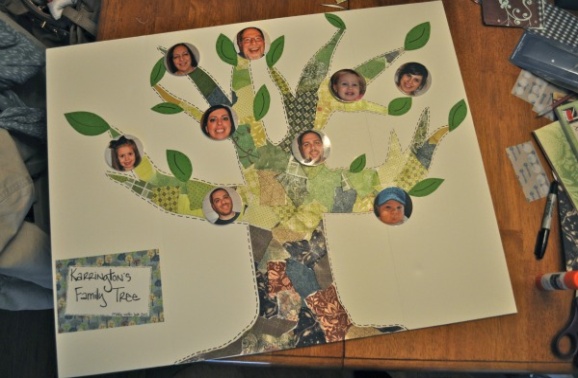 členů rodiny.Nejvyšší větve představují nejstarší členyrodiny (babička, dědeček) a nejnižší větve vzdálenější členyrodiny (teta, strýc, sestřenice, bratranec)       VÝTVARNÁ VÝCHOVAKoláž s rodinnými fotografiemi.Přání  ke svátku matek.Vyrábění figurky představujícího člena rodiny z PET lahve.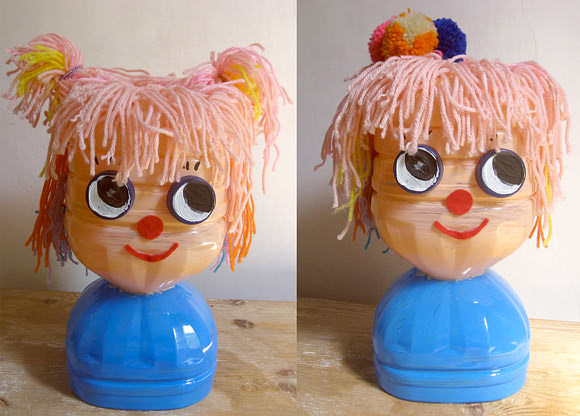 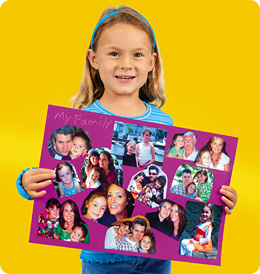      HUDEBNÍ VÝCHOVAVyhledávání a zpívání písní o rodině, mamince, babičce…